2018LOCAL CHURCH/CHARGE AMBASSADOR FOR MCMURRY UNIVERSITY(To be submitted with Charge Conference Report)McMurry University, opened in 1923, recognizes and cherishes the vital connection to the United Methodist Churches of the Northwest Texas and New Mexico Annual Conferences. In order to maintain and strengthen those historic ties, each Church/Charge is requested to appoint a person or persons to serve as a McMurry Ambassador.Name of Church/Charge:A McMurry Ambassador can be: an alumnus; a parent, a grandparent, aunt, uncle, etc. of a McMurry student; someone who recognizes the importance of Christian Higher Education.The McMurry Ambassador will serve as the liaison/spokesperson for McMurry to the local congregation. The ambassador will help coordinate a McMurry Sunday; provide a source of contact for young people interested in pursuing higher education, help promote McMurry events in your area such as Band/Chanters, Concerts, Athletic Events, Alumni Gatherings, Visits from and Admissions Counselor, etc.McMurry University will provide materials and resources (including people) to support the efforts of each McMurry Ambassador.ADDITIONAL FILING INSTRUCTIONSOnce this completed form is received by the District Superintendent's office, a copy will be forwarded by the DS office to: McMurry University Box 128 | Abilene, TX 79697 325-793-4776 cashburless.marty@mcm.edu  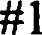 McMurry Ambassador: Mailing Address:Phone/E-Mai1: